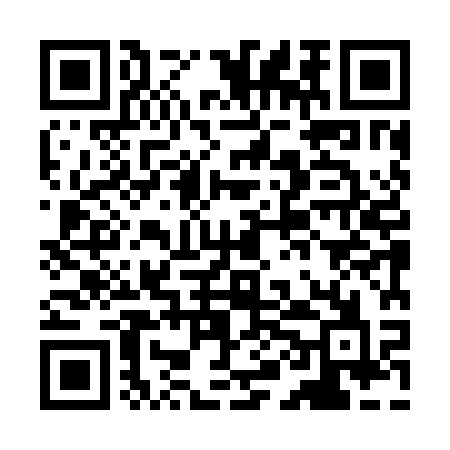 Ramadan times for Zarzis, TunisiaMon 11 Mar 2024 - Wed 10 Apr 2024High Latitude Method: Angle Based RulePrayer Calculation Method: Tunisian Ministry of Religious Affairs Asar Calculation Method: ShafiPrayer times provided by https://www.salahtimes.comDateDayFajrSuhurSunriseDhuhrAsrIftarMaghribIsha11Mon5:085:086:3112:253:486:216:217:4312Tue5:075:076:2912:253:486:216:217:4413Wed5:065:066:2812:253:486:226:227:4514Thu5:045:046:2712:253:496:236:237:4615Fri5:035:036:2612:243:496:246:247:4616Sat5:025:026:2412:243:496:246:247:4717Sun5:005:006:2312:243:506:256:257:4818Mon4:594:596:2212:233:506:266:267:4919Tue4:574:576:2012:233:506:276:277:5020Wed4:564:566:1912:233:506:276:277:5021Thu4:544:546:1812:233:516:286:287:5122Fri4:534:536:1612:223:516:296:297:5223Sat4:524:526:1512:223:516:306:307:5324Sun4:504:506:1312:223:516:306:307:5425Mon4:494:496:1212:213:516:316:317:5526Tue4:474:476:1112:213:526:326:327:5627Wed4:464:466:0912:213:526:336:337:5628Thu4:444:446:0812:203:526:336:337:5729Fri4:434:436:0712:203:526:346:347:5830Sat4:414:416:0512:203:526:356:357:5931Sun4:404:406:0412:203:526:366:368:001Mon4:384:386:0312:193:536:366:368:012Tue4:374:376:0112:193:536:376:378:023Wed4:354:356:0012:193:536:386:388:034Thu4:344:345:5912:183:536:386:388:045Fri4:324:325:5712:183:536:396:398:046Sat4:314:315:5612:183:536:406:408:057Sun4:294:295:5512:183:536:416:418:068Mon4:284:285:5412:173:536:416:418:079Tue4:264:265:5212:173:536:426:428:0810Wed4:254:255:5112:173:536:436:438:09